Guide for People who have Learning Disabilities This guide describes accessibility features built into Windows and Microsoft Office, as well as different types of assistive technology products that are designed for individuals who have learning disabilities. Note that some sections of this guide may be useful to individuals with different types of disabilities such as vision or cognitive.Microsoft wants to give the best possible experience for all our customers. If you have a disability or have questions related to accessibility, please contact the Microsoft Disability Answer Desk for technical assistance. The Disability Answer Desk support team is trained in using many popular assistive technologies and can offer assistance in English, Spanish, French, and American Sign Language. Please go to the Microsoft Disability Answer Desk site to find out the contact details for your region. If you are a government, commercial, or enterprise user, please contact the enterprise Disability Answer Desk.  To troubleshoot common issues and learn more about some of our accessibility features, including some features covered in this guide, check out the Accessibility playlist on the Microsoft Customer Support YouTube channel.At Microsoft, our mission is to empower every person and organization on the planet to achieve more. We are committed to delivering great experiences to people with disabilities. If you have feedback to offer, or requests to make of us, we encourage you to let us know through the Microsoft Accessibility Forum. If you are looking for information on accessibility in education, please visit the Microsoft Education’s Accessibility tools: Meeting the needs of diverse learners course.  In this Guide:Give Feedback on this GuideExplore Microsoft Learning ToolsActivate Cortana to help set up Windows Set up Accessibility Options in Windows Make Accessible Documents with OfficeUse Accessibility Features in OfficeBrowse the Accessibility Features of Edge and Internet Explorer Find Assistive Technology for People who have learning disabilitiesGive Feedback on this GuideWe appreciate feedback on these guides.  Please use the link below to fill out a short survey.Microsoft Accessibility Guide FeedbackExplore Microsoft Learning ToolsMicrosoft Learning Tools are available for Office and Edge.  Roaming Settings are also active so that any device that you log into with your Office 365 account has those same saved settings.Here is a list of the features in Learning Tools and examples of how they can help you focus on the content on your screen:Enhanced dictation:  Improves authoring textLine focus:  Sustains attention and improves learning speedImmersive reading:  Improves comprehension and sustains attentionRead Aloud:  Highlights words while reading them out loudAdjustable line and font spacing:  Improves reading speed by addressing “visual crowding”Parts of Speech:  Supports writing instruction and improves writing qualitySyllabification:  Improves word recognitionComprehension mode:  Improves comprehension by an average of 10%Picture Dictionary:  Clicking certain words will show a picture signifying the wordLearn more about Learning ToolsLearn more about Troubleshooting Learning ToolsLearn more about Picture Dictionary and Roaming SettingsAdditional Immersive Reader FeaturesSome new features have also been added to the Immersive Reader to assist with subjects beyond reading. Here are a few of them: Math Assistant: A step-by-step assistant that helps solve equationsTranslator:  A tool that puts words and pages into another languagePage Colors:  Changes the background color on a page so content is easier to readLearn more about Translate, Page Colors, and Math AssistantLearn more about Feature Availability in Learning ToolsLearning Tools for OneNote Learning Tools are available in the OneNote for Windows 10 application, as well as the 2016 desktop application, and OneNote Online.  Here is how you can use the Immersive Reader to customize different Learning Tools in OneNote:Text Preferences:  Change aspects such as the size and spacing of your text.Grammar options:  Turn on Parts of Speech and Syl-la-bles to help understand complex words and sentences.  Reading Preferences: Enables you to narrow your reading experience and give pictures by words to improve understanding.  Voice Settings: Control the Voice speed and Voice Selection (Male/Female).Here is how to get to the Immersive Reader in the OneNote for Windows 10 application:Open the OneNote appSelect View > Immersive Reader Caption 1:  Here is the Immersive Reader in the OneNote for Windows 10 interface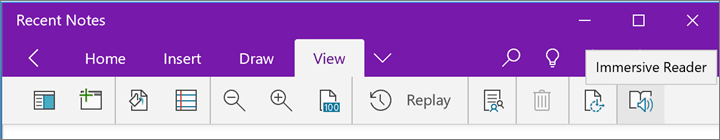 Learn more about Learning Tools in OneNoteLearn more about transforming speech to text in OneNoteLearn more about Highlight parts of speech in Immersive Reader for OneNoteLearn more about Change the voice in Immersive Reader for OneNoteLearn more about Use Immersive Reader for OneNoteUse Learning Tools in Word Learning Tools are available in the Office 365 version of the Word 2016 desktop and online applications.  Here is how you can use Learning Tools in Word 2016:Open any Microsoft Word document.On the View tab, in the Immersive group, select Learning Tools Select any one of the following: Column WidthPage ColorText SpacingSyllables Read AloudCaption 2:  Here is a list of Learning Tools options in Word that you can customize.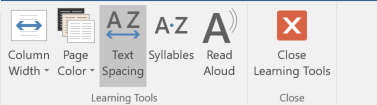 Learn more about Learning Tools in WordLearn more about Learning Tools in Word OnlineUse Learning Tools in Outlook OnlineIn Outlook Online you can use the Immersive Reader to customize a variety of unique features.  Here is an example of a few of them:  Voice Settings: Voice SpeedVoice SelectionText Preferences: Text SizeFont Increase spacing Themes.  Grammar Options: Parts of Speech Syl-la-bles Reading Focus:  Line Focus Picture DictionaryHere is how you can get to Learning Tools features in Outlook Online:Log in to your account at Office.com, and select Outlook.Open an email.Select the More Options icon (...), then Show in immersive readerCaption 3:  The Immersive Reader interface in Outlook Online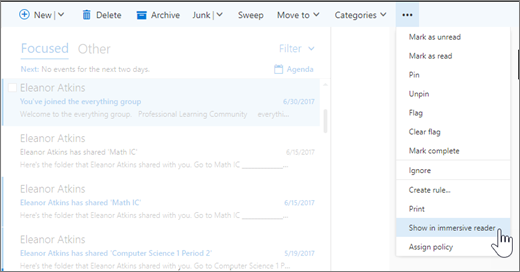 Learn more about Open Immersive Reader for Outlook OnlineLearning Tools in EdgeLearning Tools are also available in the Edge browser.  Now you can hear any webpage, PDF, or ePub read aloud.  Here are two ways you can use Read aloud to hear the content on any webpage:Right-click on a word and select Read aloudSelect Settings and more (Alt + X) then Read aloud.Caption 4:  The Read Aloud feature and other options you can select in Microsoft Edge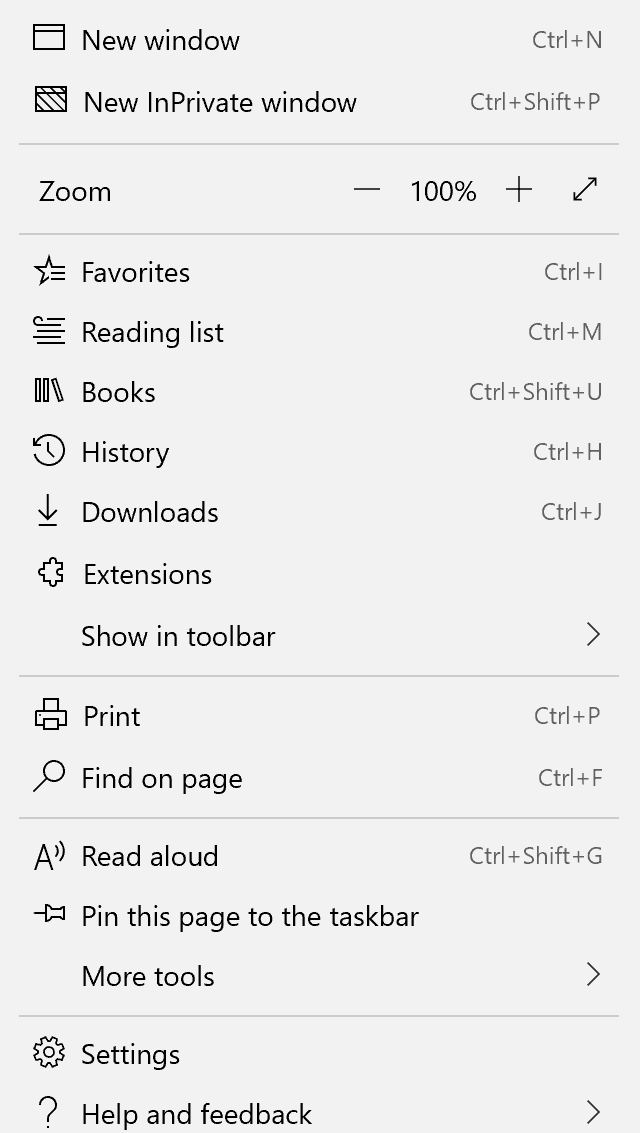 Learn more about Learning Tools in EdgeChange Your Reading View Style in EdgeReading View (Ctrl + Shift + R) is another great way to make reading easier and more enjoyable in Edge.  Here is a list of features you can use in Reading View to help with comprehension and understanding:Text options (Ctrl + Shift + O)Read aloud (Ctrl + Shift + G)Learning Tools (Text Options, Grammar Tools, Reading Preferences)Print (Ctrl + P)Full Screen (F11)Caption 5: A sample Reading View in Microsoft Edge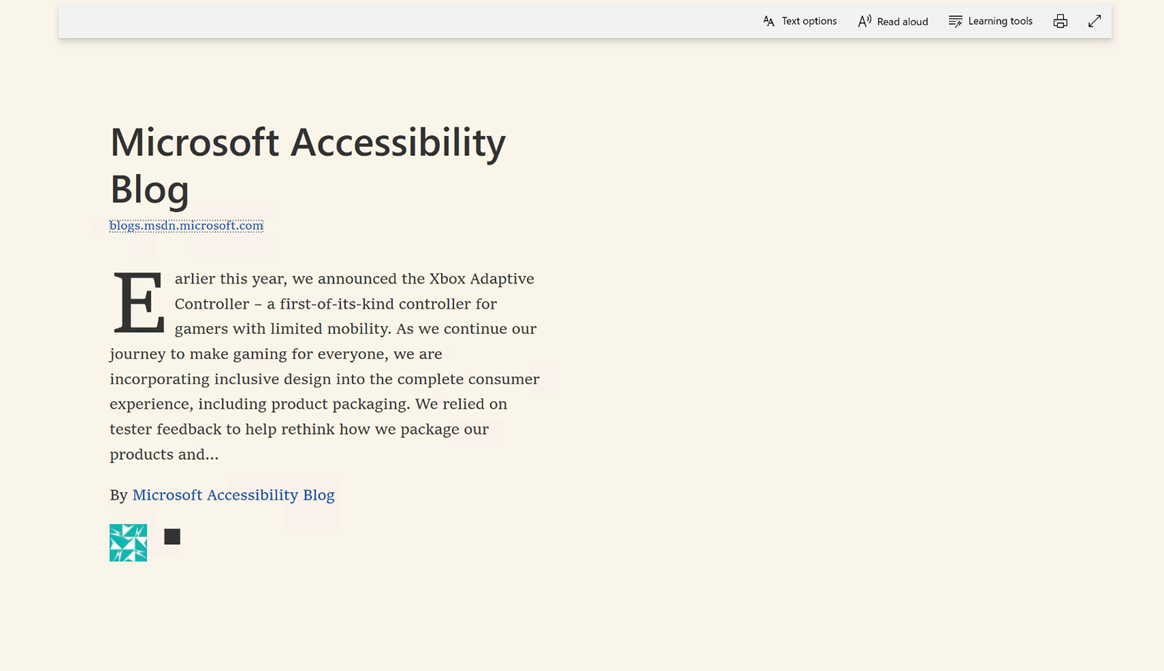 Learn more about the Reading view in Edge Learning Tools in Office for MacLearning Tools are now available in Word for Mac and OneNote for Mac. All the features from other platforms, including Read Aloud, Text Spacing, Syllables, and more are available.  Learn more about Microsoft Learning Tools coming for Word and OneNote for Mac    Use Office Lens to read physical documentsOffice Lens is a free download on Windows, Apple, and Android devices. You can snap pictures of text and the application automatically trims and enhances them, making them more readable. You can export to OneNote, OneDrive, Word, PowerPoint, Outlook, and PDF. Additionally, with Office Lens on iOS you can export to Immersive Reader, which is built directly into Office Lens.  Learn more about Office Lens Accessibility for iOSActivate Cortana to help setup WindowsAfter installing Windows to your hard drive, you can activate Cortana to help with the Out of Box Experience.  Select a NetworkEnter your Microsoft account information.  If you do not have a Microsoft account, select No account? Create One!  Select either Customize or Use Express Settings.  Select Yes to make Cortana your personal assistant.Caption 6:  Make Cortana your personal assistant screenshot  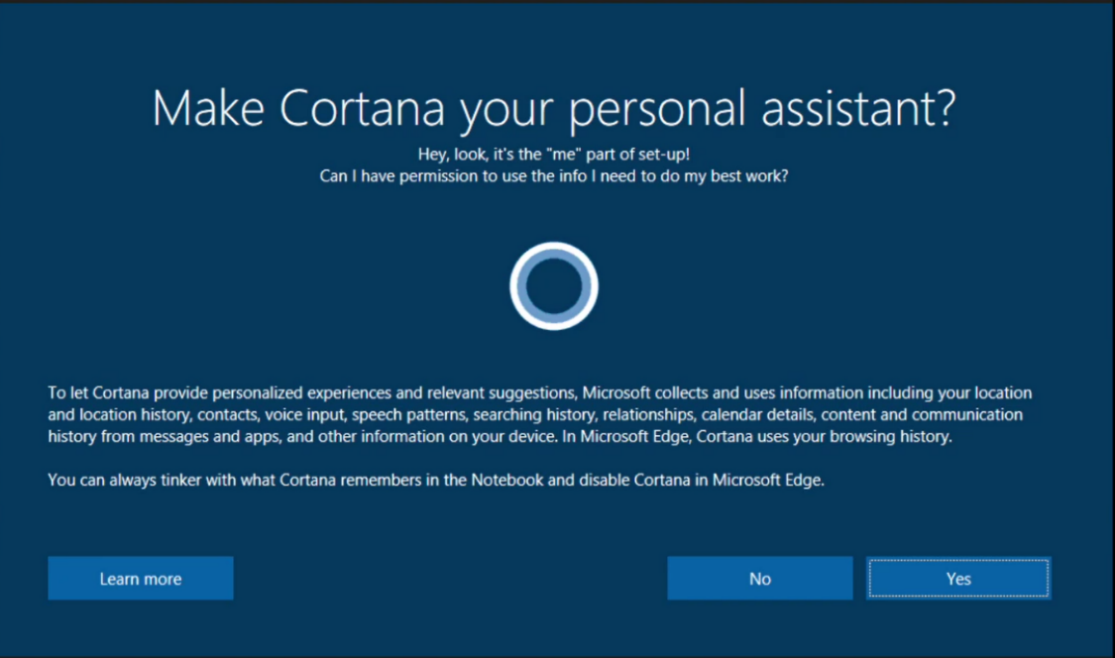 Learn more about how to Download Windows 10Set up Accessibility Options in WindowsEase of Access is a location where you can set up accessibility settings and programs available in Windows. Learn more about Ease of AccessLearn more about Windows 10 accessibility helpTurn on Ease of Access optionWith Windows, you can access commonly used accessibility options right from the sign-in screen. Press the Windows Logo Key  + U to access the Ease of Access settings at the sign-in screen. On many keyboards, the Windows Logo Key  is located on the bottom row of keys, to the left or right of the Alt key. There you can turn on or off Narrator, Magnifier, On-Screen Keyboard, High Contrast, Sticky Keys, or Filter Keys. 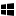 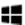 Caption 7: Ease of Access options on the Windows sign-in screen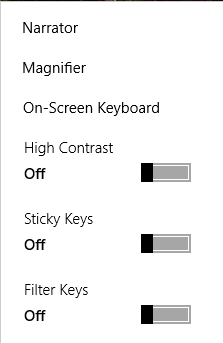 After you log on, you can open Ease of Access settings by pressing the Windows Logo Key  + U. To open Ease of Access settings on a touch-enabled device, swipe in from the right edge of the screen and select All Settings > Ease of Access.Make Windows easier to useTo reduce distractions in Windows you can change whether animations or the Windows background are displayed. To do so, press Windows Logo Key  + U then select Display > Simplify and personalize Windows. You can also change the amount of time notifications are shown for. 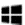 Caption 8: An example of some ways you can make Windows simpler in Ease of Access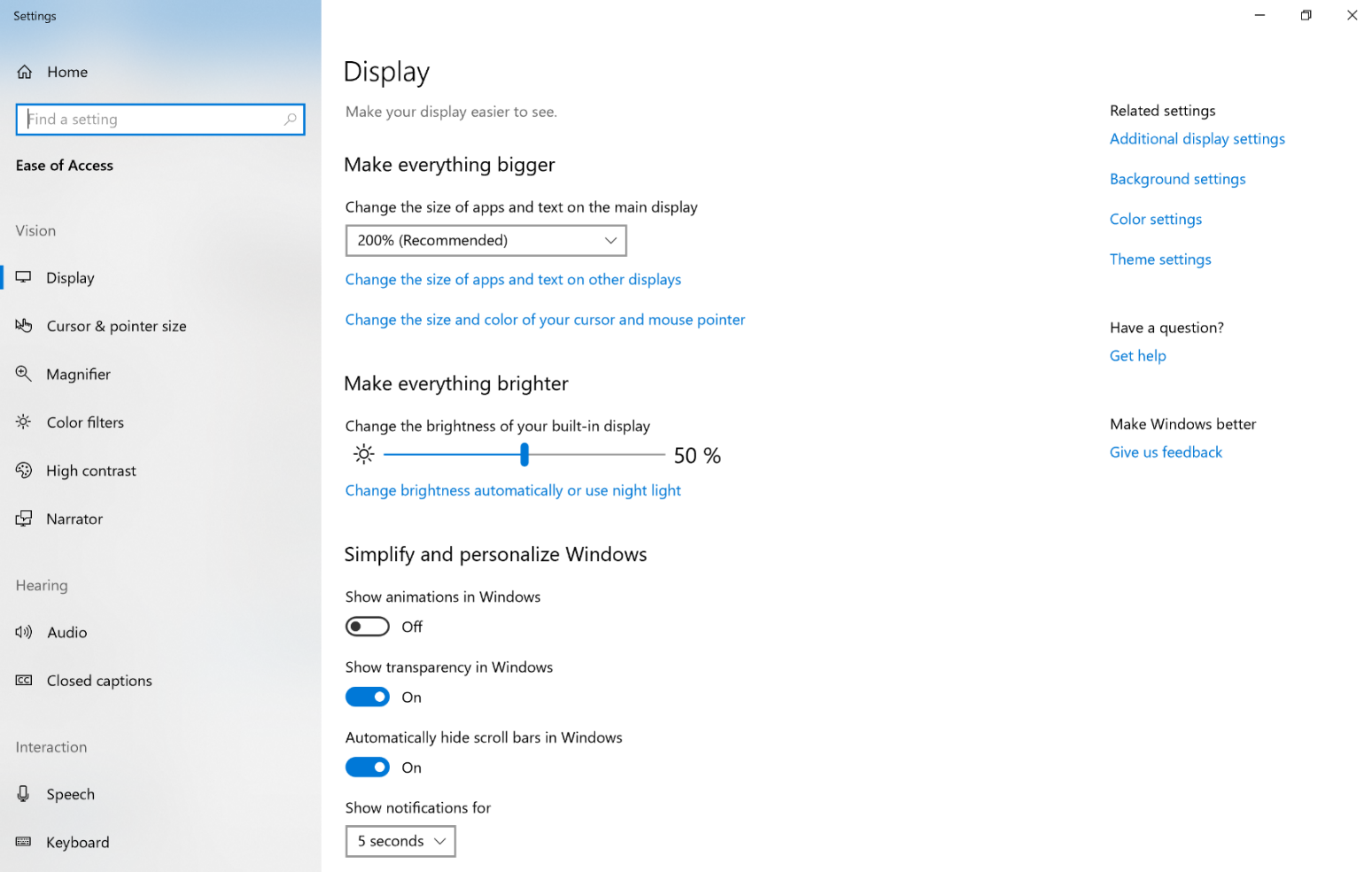 Get Notifications when you turn Settings onTo get a warning message or sound from features such as Sticky Keys, you can go to Ease of Access.Press the Windows Logo Key  + U Select Keyboard > Make it easier to typeSelect one or both of the following:Show a warning message when turning on Sticky keys, Toggle Keys or Filter Keys from the keyboardMake a sound when turning on Sticky keys, Toggle Keys or Filter Keys from the keyboardUse the Touch keyboardThe Touch keyboard has Word Prediction and Handwriting, which can be useful for interacting with a touch device. Word PredictionAs you type on the keyboard suggested words will show up at the top of the keyboard. Use this tool to find the words you are looking for.In the notification area select Touch keyboard .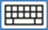 HandwritingThe Handwriting option lets you write with a stylus (such as a Surface Pen) or your finger. That option can also be a useful tool for learning cursive or signatures.In the notification area select Touch keyboard . Select the Touch Keyboard Settings icon.Choose the Handwriting  option.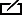 Caption 9: An example of the Handwriting feature on the Touch keyboard.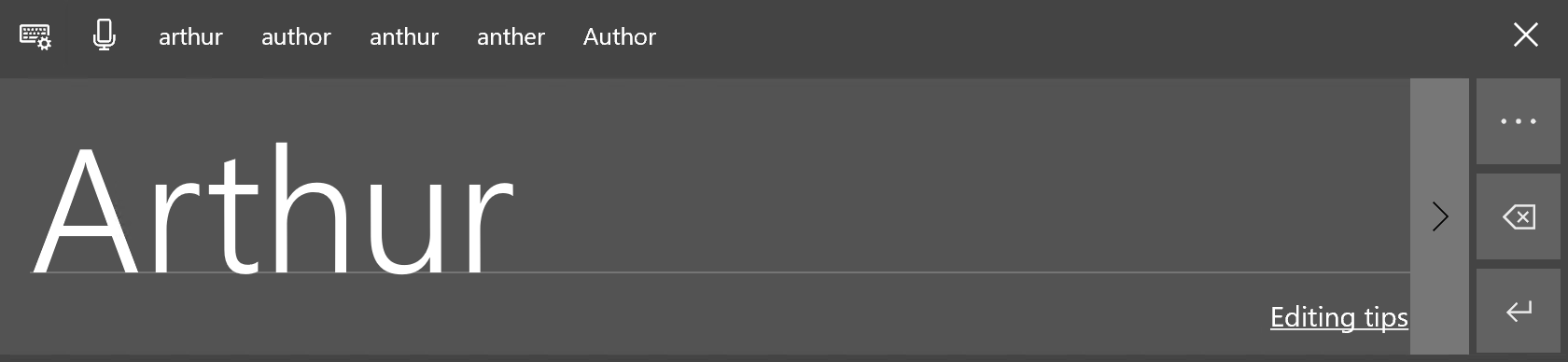 Note:  If you don’t see the Touch Keyboard button, right-click the taskbar and select “show touch keyboard button”. Learn more about touch keyboardFocus Assist to Lower DistrationsIn the Action Center you can now use Focus assist to help you stay on task.  It can be customized so that only Priority items or Alarms interrupt you while you are hard at work.  You can also make it so that notifications don’t disturb you during certain hours, while you are playing a game, or when you’re using an app in full screen mode.Caption 10:  Focus Assist options you can customize in the System menu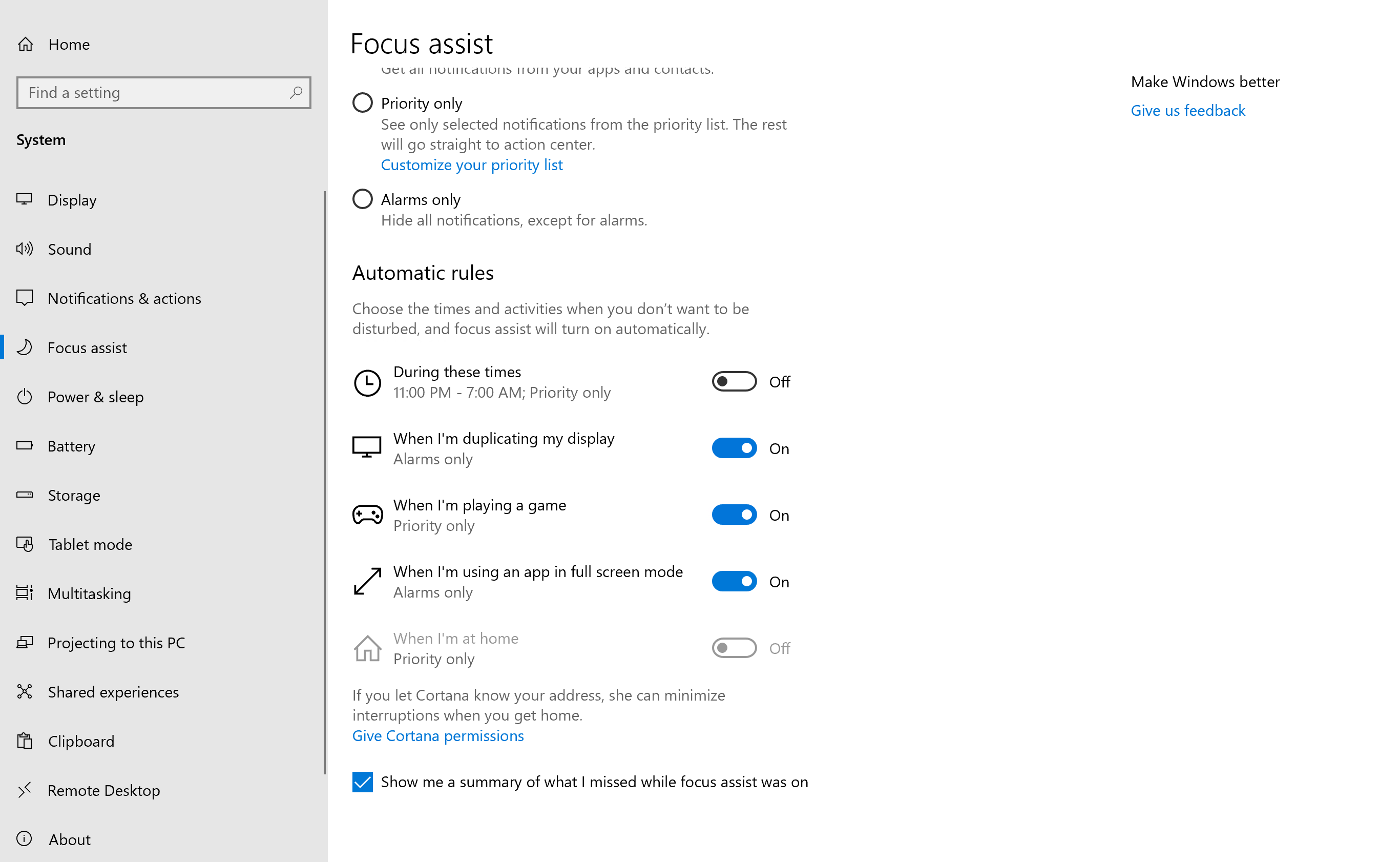 To get to this tool press Start then type in Focus assist settings.   Additionally, Focus Assist can be accessed in the Action Center, or under Settings > System.Learn more about Make it easier to focus on tasksMake Accessible Documents with OfficeBuilt-in features in Microsoft Office can help you make your documents, spreadsheets, and presentations accessible to individuals who have learning disabilities. For more information on how to make your content accessible, please visit the Office Accessibility Center and Accessibility in Office 2016 and Windows 10. Feel free to check back regularly as we frequently add new articles and product tutorials.Accessibility CheckerWord, Excel, PowerPoint, and OneNote include an Accessibility Checker that finds some content that might be inaccessible to individuals with disabilities. You can use the Accessibility Checker when you are creating content to see what accessibility errors occur and learn how to fix them.To Open the Accessibility Checker:Select Review Select Check Accessibility.Caption 11: An example of some issues found in the Accessibility Checker.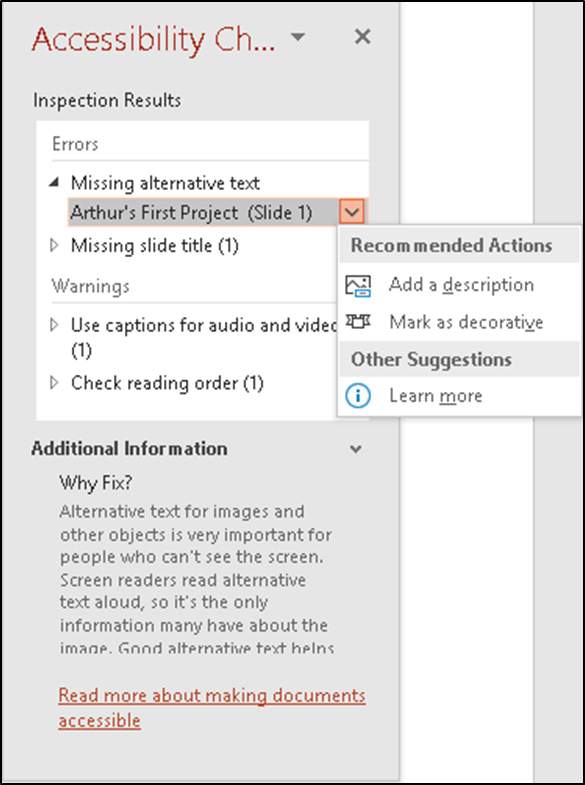 The Accessibility Checker also runs silently in the background and can be selected at the status bar near the bottom of the screen.  Caption 12:  An example of the Accessibility Checker running in the status bar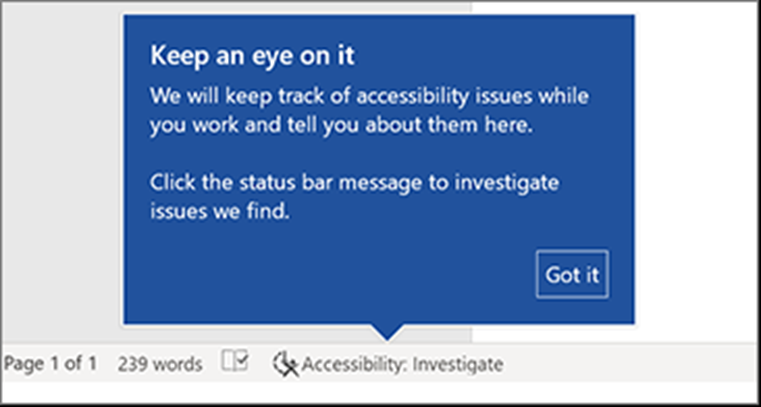 Learn more about the Accessibility CheckerLearn more about the Accessibility Checker on the MacUsing Accessible TemplatesIn Microsoft Word, PowerPoint, and Excel you can select and use Accessible Templates.  These templates have better color contrast, larger font size, simpler table structures, and meaningful alternative text.  Here is how to get them from within those applications: Select File>NewType Accessible Templates in the Search for online templates boxPress Enter to start the search.  Caption 13: An example of a simpler table structure in a sample accessibility template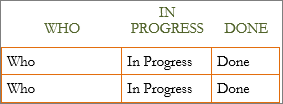 Learn more about accessible templatesAdding Alternative Text In Microsoft Word, PowerPoint, Excel, and Outlook you can add alternative text to pictures, charts, tables, and other graphics.  This way people with screen readers can understand the content of pictures.  Here are some steps on how to use this feature:Right-click on an image or another graphicSelect Edit Alt TextSelect Generate a description for meCaption 14:  An example of the Alt text tool with a description written in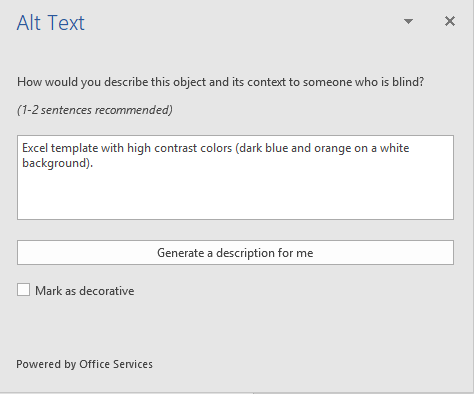 Also, if an image is only being used for decoration select the checkbox Mark as decorative.  That way screen readers will ignore that image.Note:  Make sure the description you generate meets the purpose of your content.  If you use the Insert menu to add pictures or videos, Automatic Alt Text will be generated for those media files.  It’s important to double-check those descriptions to make sure they match.   Learn more about adding Alternative textUse Accessibility Features in OfficeMicrosoft Office comes with built-in features designed for individuals who have learning disabilities. You can also customize options in Office to meet your individual needs and preferences.Ease of Access Options in OfficeYou can customize common accessibility settings within the Ease of Access options in Word, Excel, PowerPoint, and Outlook.  Here is how to get to the Ease of Access options in those programs:Open an Office applicationSelect File>Options>Ease of AccessCustomize your accessibility optionsCaption 15: An example of Ease of Access options available in Microsoft Word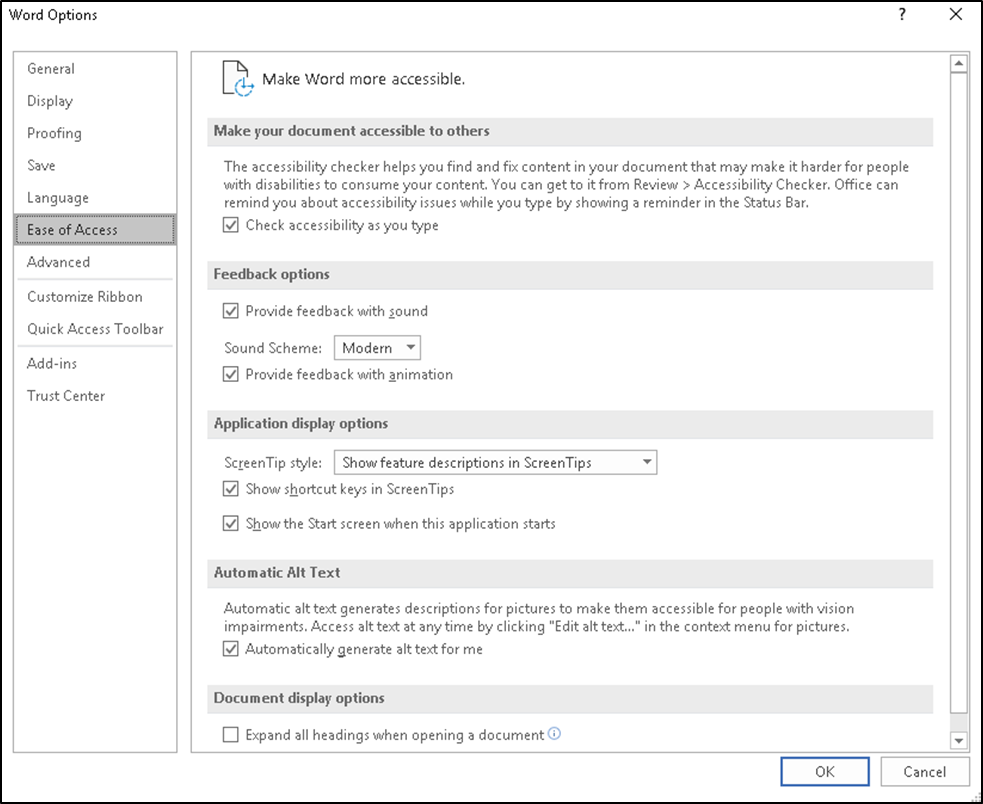 Use Read Aloud to hear text in WordRead Aloud allows you to hear your document and see words highlighted as you go.  Here is how you can use this feature:Select a word or a phrase of text Select ReviewSelect Read Aloud under the Speech groupCaption 16:  The Read Aloud feature in the Review tab of Word 2016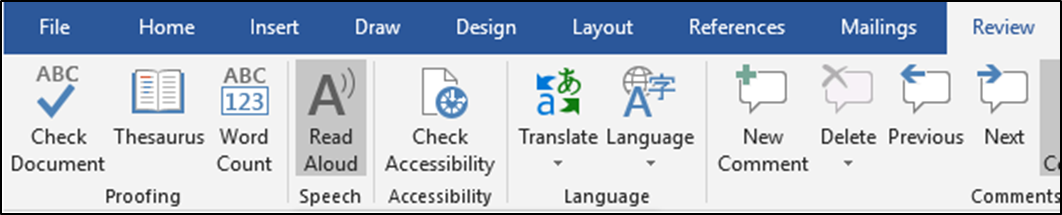 Note:  Additionally, you can press Alt + Ctrl + Space to use Read Aloud.Learn more about Read AloudUse Presentation Translator to understand jargonPresentation Translator is an add-in for PowerPoint that has customized speech recognition, so you can understand certain vocabulary.  You can customize the speech recognition by selecting Notes and writing in the Tap to add notes text field.  That way you can adapt to technical jargon, as well as product names.Download the Presentation Translator add-inCaption 17: The Presentation Translator add-in for Microsoft PowerPoint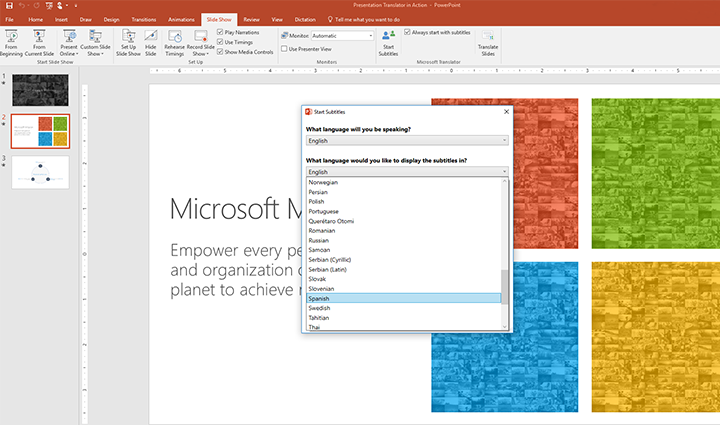 Presentation Translator can also be used as a captioning tool when you select the same language for speaking and displaying.  Here is how you can caption a presentation:Select Slide Show > Start SubtitlesChoose the following in the drop-down menu:What language will you be speaking?What language would you like to display the subtitles in?MicrophoneSelect Start SubtitlesLearn more about Presentation TranslatorReview Spelling and Check Synonyms All Microsoft Office programs can check the spelling and grammar of your files. In Word 2016, you can start checking for spelling and grammar by selecting Review > Check Document.  There you can fix mistakes you have made, and hear suggestions read aloud.You can also right-click a word and select Synonyms to get other words or phrases you can use.  Select the Thesaurus option for a more complete list of synonyms.  Caption 18:  An example of the Synonyms feature with the word “option” selected.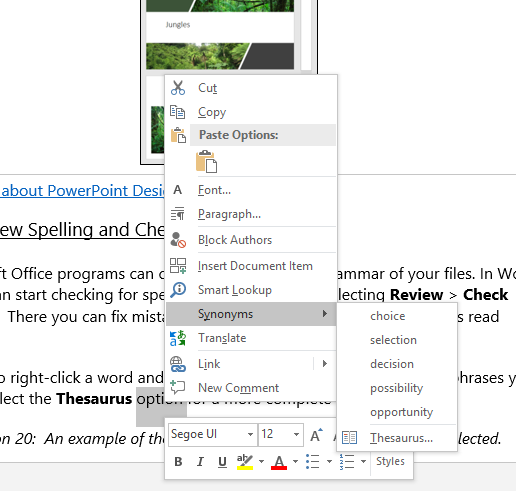 Use Editor in Word to improve your writingEditor is a personal writing assistant that helps you write better documents.  It gives you spelling and grammar suggestions by using different visual cues for certain kinds of edits.  Additionally, it can improve your writing style, catch informal language, and improve vocabulary.  Here is how you can change what errors Editor catches:Select File > Options > ProofingUnder When Correcting spelling and grammar in Word select Settings Under the Writing Style menu select Grammar & more Select what you want Editor to catch under OptionsSelect OKCaption 19: Proofing options in Word 2016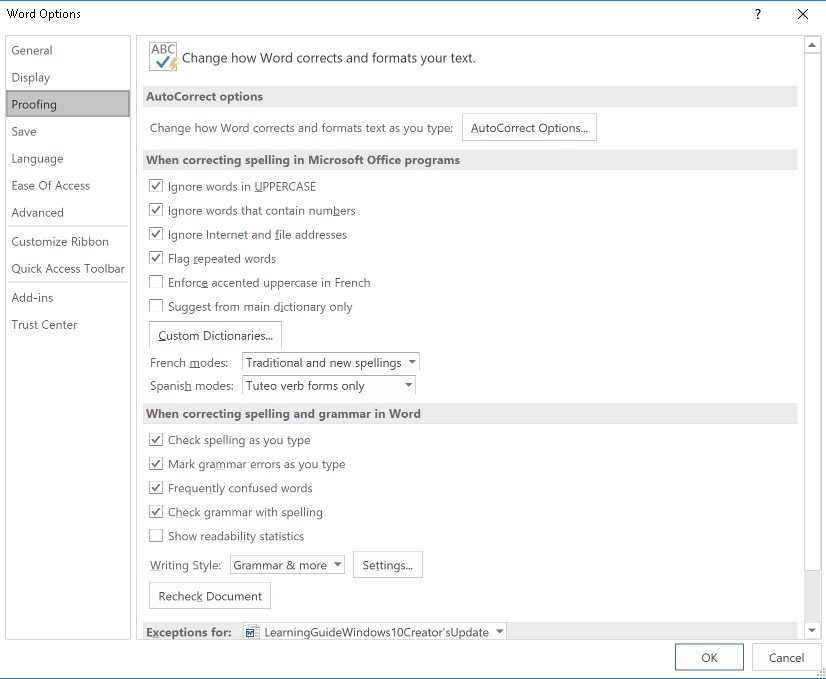 Learn more about EditorLearn more about Editor in OfficeResearcher in Microsoft WordResearcher is a unique resource in Microsoft Word that helps you find and easily cite content for your documents. This feature uses Bing to help pull relevant content from the web. To use Research and add content with citations to your document:On the References tab, in the Research group, choose Researcher. In the search box, type a keyword for the topic you are researching, and press Enter. Choose a topic in the Results pane to explore in detail. Select the text in the source and do one of the following: Choose Add to add only text to your document. Choose Add and Cite to add text and include a citation for your source. Caption 20: Screenshot of “My Research” pane open with the research cited in the document.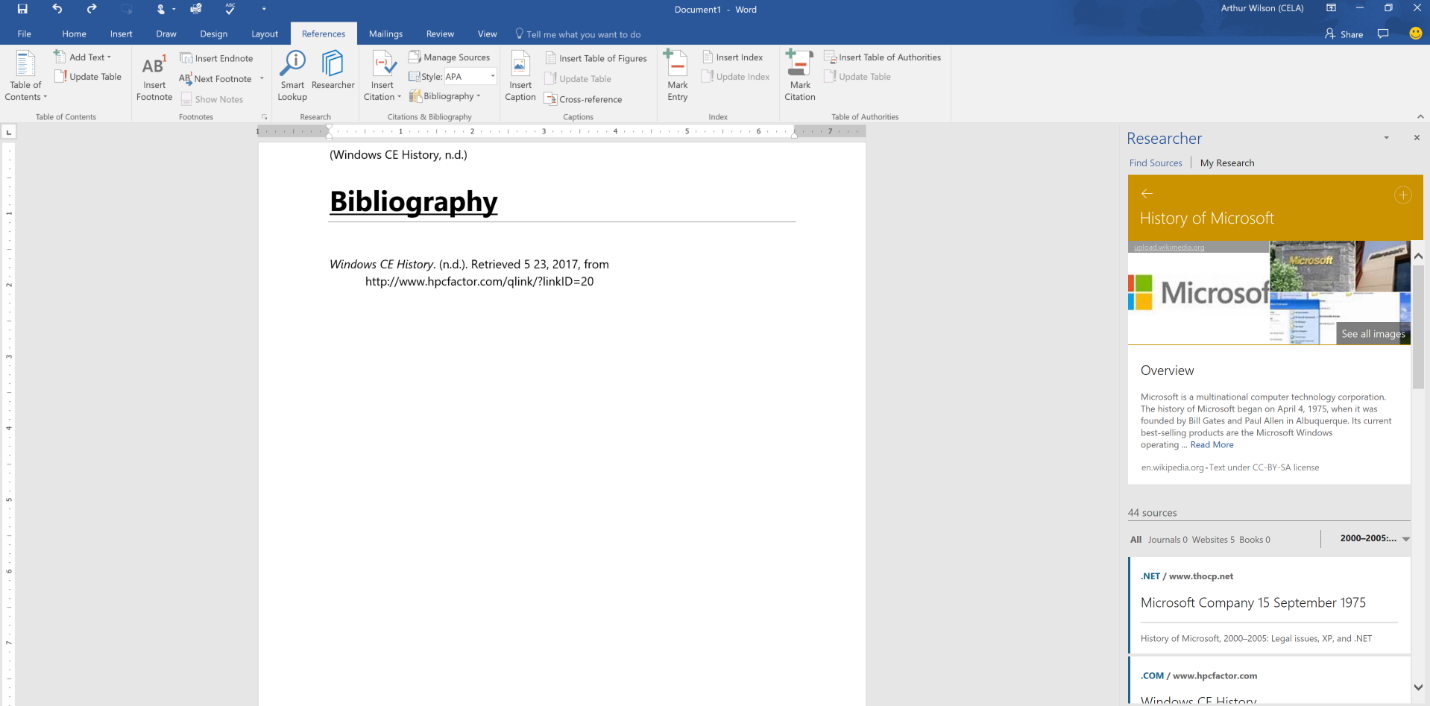 Learn more about Researcher in Word 2016Use Smart Lookup to understand words and phrasesSmart Lookup is a tool in Office that tells you what a word means, gives you synonyms of that word, as well as web searches for that word as well.  To use Smart Lookup, select a word or phrase, right-click it, then select Smart Lookup from the context menu.Caption 21:  An example of Smart Lookup being used in Microsoft Word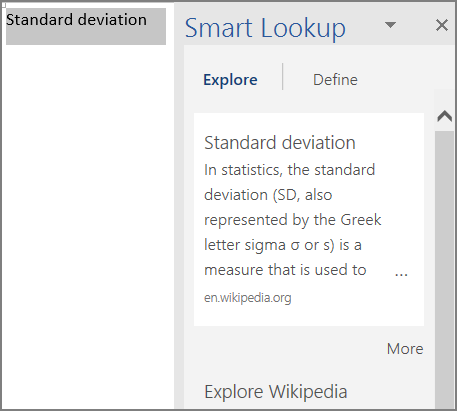 Learn more about Smart LookupDo Things Quickly with Tell Me in Office 2016Tell Me is a tool in Office where you can enter words or phrases about what you want to do next. This helps you move quicker to features in Office 2016.  Here is how to use that tool:  Press Alt + Q. Start typing something such as “insert table” or “Accessibility Checker.”Select what you want to do from the list of suggestions.Learn more about Tell Me Use Dictate in Office to write your documentsDictate is an Office tool you can use in Microsoft Word, PowerPoint, and Outlook.  It converts speech into text and supports more than 20 languages for dictation.  Dictate gives you more control over the text that you write, while giving you feedback that your speech is being processed.Use Dictate in Word or PowerPointHere are some steps on how to use Dictate in either Word or PowerPoint:Turn on your microphone and make sure it worksSelect Home > DictateWait for the icon to turn red and indicate it is recording.Start talkingCaption 22:  An example of Dictate being used in Microsoft Word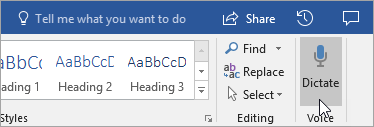 Use Dictate in OutlookHere are some steps on how to use Dictate in Outlook:Turn on your microphone and make sure it worksOpen a new email messageSelect Message > DictateWait for the icon to turn red and indicate it is recording.Start talkingCaption 23:  An example of Dictate being used in Microsoft Outlook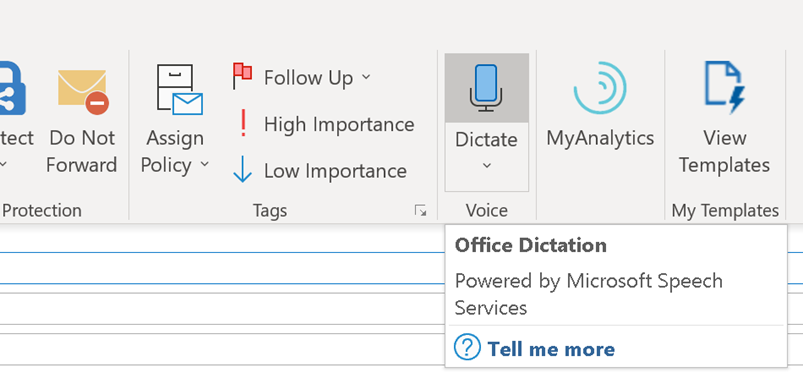 Note:  This feature is only available to Office 365 Subscribers.  Learn more about DictateUse Read Mode to reduce distractionsRead Mode hides most of the buttons and tools so you can focus on your reading without distractions. It disables edit options and allows you to read page by page. To open Read Mode, select View > Read Mode. Additionally, you can press Alt + W + F. To exit Read Mode press Esc. To move from page to page in a document, do one of the following:Click the arrows on the left and right sides of the pages.Press PgUp and PgDn or the spacebar and backspace on the keyboard. Use the arrow keys on the keyboard or the scroll wheel on your mouse.If you are on a touch device, swipe left or right with your finger.Caption 24: Document in Read Mode of Microsoft Word 2016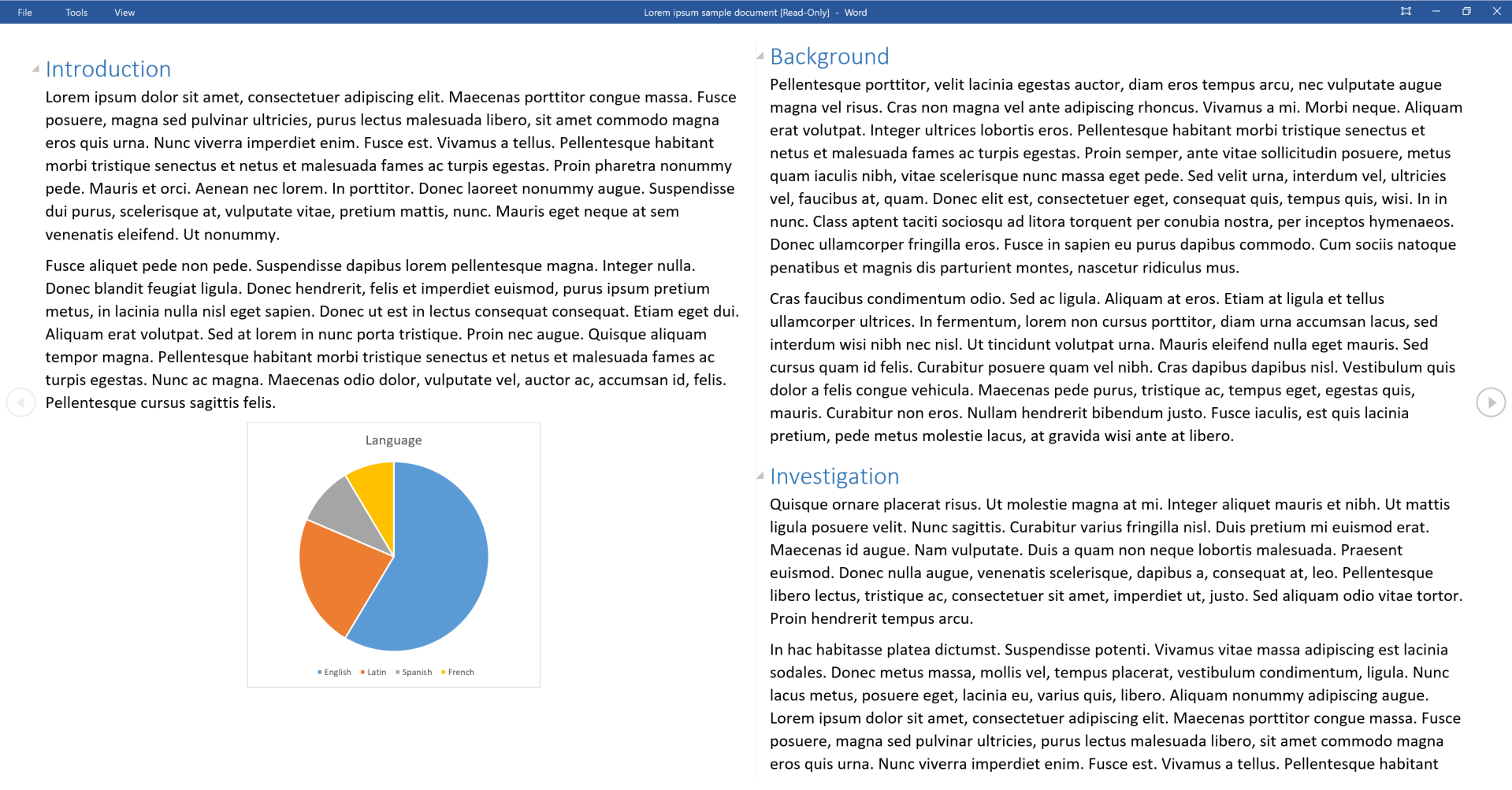 Learn more about reading documents in Microsoft WordGet Keyboard Shortcuts and Steps for Using Assistive Technology with OfficeOffice for Windows, Online, Mac, iOS, Android, and Windows Mobile provides support for assistive technologies like screen readers. You can read about the accessibility features for your specific environment at the Office Accessibility Center.  There you can get all the latest accessibility information on products such as Word, PowerPoint, Excel, Outlook, and even others outside of the Office Suite such as Skype or OneDrive.Visit the Office Accessibility Center.Select Use a screen reader and keyboard shortcuts with Office apps.Select the Office application you want to learn about.Navigate to the section for your device.Browse the Accessibility Features of Edge Microsoft browsers come with built-in accessibility features designed for individuals who have learning disabilities. You can also customize options in Edge to meet your individual needs and preferences.Ease of Access options in Microsoft EdgeHere are some examples of Ease of Access options you can customize.  This covers features such as being able to zoom in or out of a webpage, and keyboard options you can use to surf the web.Learn more about Ease of Access in Microsoft EdgeSave Content to Reading List in EdgeThe Reading List in Microsoft Edge gives you a place to save and organize content you want to read later. Here is how you can add articles and other content to what you want to save for later.Select Add to favorites or reading list (Ctrl + D)Select Reading list > Add.When you are ready to read, select Hub > Reading list. Additionally, you can right-click any link and select Add to reading list without even visiting the page.Caption 25: A Reading List in Microsoft Edge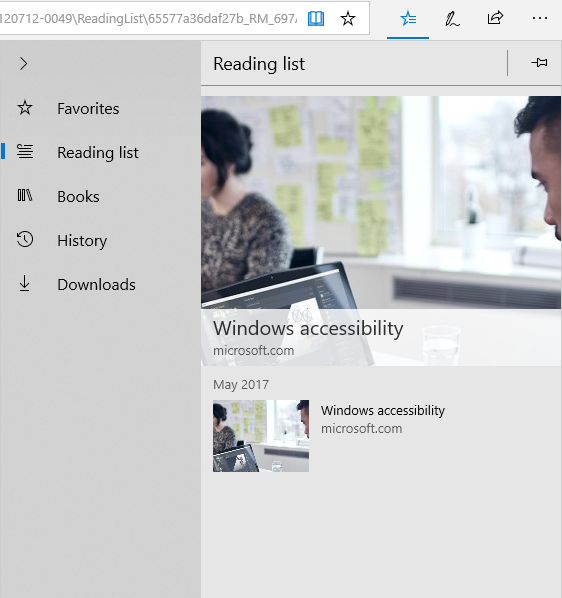 Read E-Books in EdgeIn the Windows Store, you can buy e-books and then read them in Edge.  Once your e-book is open select Options.  There you can change the font size, style, spacing, and page theme.  Selecting Read Aloud will also let your browser read to you and highlight words so you can follow along.  Caption 26:  An example of Options and Read Aloud in Microsoft Edge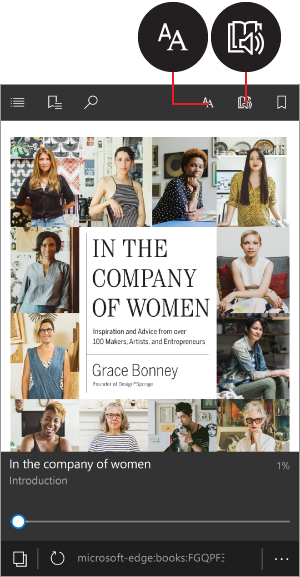 Learn more about Reading books in the browserAccessibility Resources with Microsoft EdgeHere are some additional accessibility resources in Microsoft Edge. Learn more about Accessibility in Microsoft Edge.Find assistive technology for People with Learning disabilities People who have learning disabilities may be interested in the following: Word prediction programs allow the user to select a desired word from an on-screen list located in the prediction window. The program predicts words from the first one or two letters typed by the user. The word can be selected from that list and inserted into the text by typing a number, clicking the mouse, or scanning with a switch. Reading tools and learning disabilities programs include software designed to make text-based materials more accessible for people with reading disabilities. Options can include scanning, reformatting, navigating, or speaking text aloud. Speech synthesizers (also known as text-to-speech (TTS) systems) speak information aloud in a computerized voice. Speech recognition programs, (also called voice recognition), allow computer navigation by voice rather than entering data by keyboard or mouse. You can still use a mouse and keyboard as well as voice, to enter data, write text, and navigate applications. Learn more about Assistive Technology products for WindowsMicrosoft Accessibility Guide FeedbackGuide last updated on 5/31/2019. Read Aloud & word/line highlightingSpacing and Font SizePage ColorsSyllablesParts of SpeechLine FocusPicture DictionaryDictationOneNote DesktopOneNote DesktopOneNote DesktopOneNote DesktopOneNote DesktopOneNote OnlineOneNote OnlineOneNote DesktopOneNote OnlineOneNote OnlineOneNote OnlineOneNote OnlineOneNote OnlineOneNote AppOneNote AppOneNote AppOneNote AppOneNote AppOneNote AppOneNote AppOneNote AppOneNote iPadOneNote iPadOneNote OnlineOneNote iPadOneNote iPadOneNote iPadOneNote iPadOneNote iPadOneNote MacOneNote MacWord DesktopOneNote MacOneNote MacOneNote MacOneNote MacOneNote MacWord OnlineWord OnlineWord OnlineWord OnlineWord OnlineWord OnlineWord OnlineWord OnlineOutlook WebOutlook WebOutlook DesktopWord DesktopWord DesktopWord DesktopWord DesktopOutlook WebTeamsTeamsPPT DesktopWord MacWord MacWord MacOutlook WebTeamsFlipgridFlipgridWord iPadWord IpadWord iPadTeamsFlipgridOutlook WebOutlook WebOutlook WebFlipgridEdge BrowserOutlook DesktopOutlook DesktopTeamsEdge BrowserTeamsTeamsFlipgridFlipgridFlipgridOffice LensOffice Lens Office Lens Edge BrowserEdge browserEdge browser